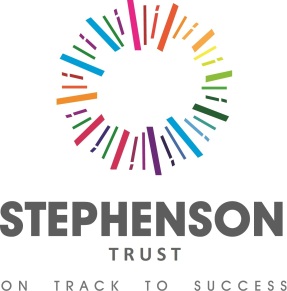 JOB PROFILEPost Title:		Assistant Principal (Teaching and Learning)Location: 	Bridge Academy CentralAccountable to: 	Assistant Principal, Bridge AcademyGrade:	Leadership Spine 6-10JOB PURPOSETo work alongside the Assistant Principal in order to improve the quality of Teaching and Learning within Bridge Academy Central, ensuring standards and achievements for all students and groups of students are high and that the proportion of students making at least expected levels of progress, is appropriate in terms of the Academy having high expectations for its students PRINCIPAL ACCOUNTABILITIESUnder the leadership of the Assistant Principal take the support lead for the development of Teaching and Learning in the centre. This will include the development of an annual cycle of review that will include formal lesson observations, learning walks, book scrutinies and any other review mechanism set out in the Academy’s Teaching and Learning PolicyTo undertake the line management of all teachers, Instructors, HLTAs and Learning Mentors, this to include their performance management and annual appraisalsTo monitor the quality of Teaching and Learning ensuring timely and appropriate action is taken to address unsatisfactory performance.To tailor and implement appropriate CPD sessions to develop further the quality of teaching and learning and support colleagues where necessary. To work with the Lead Core Practitioners to further develop standards in English and mathematicsTo support teaching colleagues across Bridge Academy where requestedTo deputise for the Assistant Principal as appropriate with regards to Teaching and Learning.To be part of the Senior Leadership Team within the centre.To undertake a timetabled teaching commitment.To consistently set and adhere to high standards of professional conduct and expertise and model appropriate  practice.Tracking of student achievement across the Centre, identifying and monitoring cohorts of achieving and underachieving groups of learners, implementing systems of support, praise and intervention.Provide the Assistant Principal with relevant data on a half termly basis and working alongside the AP to ensure all students are making sufficient progress. Produce an annual report in September analysing outcomes from public examinations and making, where necessary, appropriate recommendations for improvement.To undertake appropriate CPD to develop teaching and learning across the AcademyTo undertake an annual survey, for all staff, of satisfaction in respect of teaching and learningPERSON SPECIFICATIONJOB TITLE:	Assistant Principal (Teaching and Learning)LOCATION:	Bridge Academy Central Please show, in no more than 2 sides of A4, how you believe you meet all the essential criteria listed under A [Application Form] and, where you are able, those listed under D [desirable]. We will use your completed Application Form and the information contained in the enclosure to shortlist candidates. CVs will not be considered. E=Essential D=Desirable  Assessed: A= Application Form, I= Interview, T= Task R= ReferencesOther Information – you will need to be confident that you can meet and are willing to undertake the requirements set out belowAbility to undertake appropriate positive handling and undertake Team Teach trainingAble to travel to meet service delivery requirementsAvailable to undertake work outside of normal working hoursThis job profile is a guide to the work that you will initially be required to undertake.  It may be altered from time to time to meet changing circumstances.  It does not form part of your contract of employment.Stephenson (MK) Trust is an Equal Opportunities employer.  We are also committed to safeguarding and promoting the welfare of children and young people and expect all staff to share this commitment.  This commitment to robust Recruitment, Selection and Induction procedures extends to organisations and services linked to the Trust on its behalf.  An enhanced Disclosure and Barring Service Certificate is required prior to commencement of this post.CRITERIAExamples Specific to RoleRequiredRequiredAssessedCRITERIAExamples Specific to RoleEssentialDesirableAssessedTechnical knowledge and qualifications QTSRelevant experience training or qualifications in behaviour management Educated to degree level Knowledge of issues affecting student outcomes (behaviour, academic, social)Good understanding of legislative framework in relation to schools and Pupil Referral UnitsDemonstrable experience in developing the social and emotional competencies of young people Demonstrable understanding of child protection and safeguarding processes and proceduresEvidence of continuing professional development including working towards or attainment of Leadership Pathways, NPQML or NPQSL. XXXXXXXXAA, RAIIA, I, RA, I, RAKnowledge, experience and achievement. A consistently outstanding teacher who has achieved excellent outcomes by showing a sound understanding of how children learn bestProven success in teaching and managing young people with challenging behaviourA thorough working knowledge of the National Curriculum and emerging best practice, with experience in managing its development, planning, delivery and assessment.Involvement in the delivery of training programmes / presentations to staff including ITT/NQT tutoring/mentoringKnowledge/experience of effective alternative curriculum provision for individual pupils.Up to date experience of Ofsted inspection criteria and processesXXXXXXA,I, TA,I,TA,IA,IA,IA, I,TPlanning and organising workAble to develop and deliver relevant personalised education plansAble to develop, monitor and evaluate quality of behaviour for learningAble to action plan for the medium and long term within agreed parametersAble to use data to produce reportsXXXXA,I,RI, TA,TI,T, RPlanning capacity and resources Able to lead and motivate staffAble to engage and work with  a range of partners, understanding their needsXXAI,TInfluencing and interpersonal skillsAbility to communicate effectively to a range of audiences (notably schools, and other professionals)Ability to forge positive partnerships with young people and families (including those who have little regard for education) and helping them to support their child’s developmentSuccessful experience of working with challenging and vulnerable young people and appropriately meeting their needsSound in the knowledge and application of appropriate professional boundaries for school staffXXXIA,I RA,I,T,RA,IUsing initiative to overcome problemsAwareness of OfSTED requirements relating to teaching and learningHigh level competence and experience of negotiation and conciliationXXA, I,T,RI,TManaging RiskAbility to quality assure risk assessments for activities undertaken by young peopleAbility to assess risk and plan appropriate responsesXXAIManaging ChangeExperience of managing and delivering changeXA,I,RAccountability and ResponsibilityAbility to undertake tasks without direct supervision to deliver agreed outcomesTake responsibility for overall performance and development of identified staffXXA,RIManaging PeopleSuccessful management of a team in an educational settingHas a clear leadership vision for service delivery and improvementAble to deal effectively with poor performanceXXXA,I,RA,IA,I,